ЗАЯВКА НА УЧАСТИЕв бирже деловых контактов с предпринимателями из Турции26 января 2022 года, 11:00 – 17:00г. Краснодар, ул. Трамвайная, 2/6, 2 этажЗаполненную заявку просьба отправить в Союз «Торгово-промышленная палата Краснодарского края» по электронной почте: polina@tppkuban.ru    		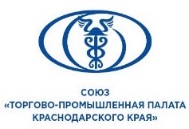 1. Полное наименование Вашей организации:1. Полное наименование Вашей организации:1. Полное наименование Вашей организации:1. Полное наименование Вашей организации:2. ИНН:2. ИНН:3. Адрес:3. Адрес:4. Телефон (с кодом города):4. Телефон (с кодом города):4. Телефон (с кодом города):E-mail:Сайт:Сайт:5. Основной вид деятельности Вашей организации, описание производимой продукции или оказываемых услуг:5. Основной вид деятельности Вашей организации, описание производимой продукции или оказываемых услуг:5. Основной вид деятельности Вашей организации, описание производимой продукции или оказываемых услуг:5. Основной вид деятельности Вашей организации, описание производимой продукции или оказываемых услуг:5. Основной вид деятельности Вашей организации, описание производимой продукции или оказываемых услуг:5. Основной вид деятельности Вашей организации, описание производимой продукции или оказываемых услуг:5. Основной вид деятельности Вашей организации, описание производимой продукции или оказываемых услуг:5. Основной вид деятельности Вашей организации, описание производимой продукции или оказываемых услуг:5. Основной вид деятельности Вашей организации, описание производимой продукции или оказываемых услуг:6. Укажите, пожалуйста, наименования интересующих Вас компаний для организации индивидуальных В2В встреч:7. Представители Вашей организации на мероприятии (ФИО полностью, должность):6. Укажите, пожалуйста, наименования интересующих Вас компаний для организации индивидуальных В2В встреч:7. Представители Вашей организации на мероприятии (ФИО полностью, должность):6. Укажите, пожалуйста, наименования интересующих Вас компаний для организации индивидуальных В2В встреч:7. Представители Вашей организации на мероприятии (ФИО полностью, должность):6. Укажите, пожалуйста, наименования интересующих Вас компаний для организации индивидуальных В2В встреч:7. Представители Вашей организации на мероприятии (ФИО полностью, должность):6. Укажите, пожалуйста, наименования интересующих Вас компаний для организации индивидуальных В2В встреч:7. Представители Вашей организации на мероприятии (ФИО полностью, должность):6. Укажите, пожалуйста, наименования интересующих Вас компаний для организации индивидуальных В2В встреч:7. Представители Вашей организации на мероприятии (ФИО полностью, должность):6. Укажите, пожалуйста, наименования интересующих Вас компаний для организации индивидуальных В2В встреч:7. Представители Вашей организации на мероприятии (ФИО полностью, должность):6. Укажите, пожалуйста, наименования интересующих Вас компаний для организации индивидуальных В2В встреч:7. Представители Вашей организации на мероприятии (ФИО полностью, должность):6. Укажите, пожалуйста, наименования интересующих Вас компаний для организации индивидуальных В2В встреч:7. Представители Вашей организации на мероприятии (ФИО полностью, должность):8. ФИО, моб. телефон контактного лица:8. ФИО, моб. телефон контактного лица:8. ФИО, моб. телефон контактного лица:8. ФИО, моб. телефон контактного лица:8. ФИО, моб. телефон контактного лица:8. ФИО, моб. телефон контактного лица:8. ФИО, моб. телефон контактного лица:8. ФИО, моб. телефон контактного лица:8. ФИО, моб. телефон контактного лица:Участие в мероприятии бесплатное!Участие в мероприятии бесплатное!Участие в мероприятии бесплатное!Участие в мероприятии бесплатное!Участие в мероприятии бесплатное!Участие в мероприятии бесплатное!Участие в мероприятии бесплатное!Участие в мероприятии бесплатное!Участие в мероприятии бесплатное!